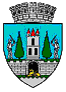 ROMÂNIAJUDEŢUL SATU MARECONSILIUL LOCAL AL MUNICIPIULUI SATU MARE                                HOTĂRÂREA NR. 66/24.02.2022pentru modificarea anexei 1 la H.C.L. nr. 228/28.09.2017 privind aprobarea contractului de comodat încheiat între Municipiul Satu Mareşi S. C. Hercules S.A.  Consiliul local al Municipiului Satu Mare întrunit în ședința ordinară din data  de  24.02.2022,Analizând proiectul de hotărâre înregistrat sub nr. 11085/24.02.2022, referatul de aprobare al inițiatorului înregistrat  sub  nr. 11086/24.02.2022, raportul de specialitate al Serviciului Patrimoniu Concesionări Închirieri înregistrat sub                  nr. 11087/24.02.2022, raportul Serviciului Juridic înregistrat sub                                             nr. 11092/24.02.2022, procesul verbal de negociere nr. 11070/24.02.2022, avizele comisiilor de specialitate ale Consiliului Local Satu Mare,Luând în considerare prevederile:- art. 2146 şi următoarele  din Codul civil,- Legii nr. 24/2000 privind normele de tehnică legislativă pentru elaborarea actelor normative, republicată, cu modificările şi completările ulterioare,          În temeiul prevederilor art. 129 alin. (2) lit. d) și alin. (7)  lit. s), ale  art. 139 alin. (3) lit. f), ale art. 196 alin. (1) lit. a) din OUG nr. 57/2019 privind Codul administrativ, cu modificările și completările ulterioare,Adoptă următoarea: H O T Ă R Â R E :	        Art. 1. Se aprobă modificarea art. 2.1. din Contractul de comodat aprobat prin  H.C.L. nr. 228/28.09.2017, care va avea următorul conținut:       ”2.1. Comodantul dă spre folosință gratuită comodatarului, începând cu data de 1 ianuarie 2018, spațiul în suprafață de 573 mp, situat la etajul 4 din imobilul Centrul Comercial SOMEȘUL, construcție situată în Satu Mare, str. Corneliu Coposu nr. 14, în vederea amenajării și funcționării unor spații pentru birouri.”              Art. 2. Se aprobă modificarea art. 4.1. lit. e) și lit. f)  din Contractul de comodat aprobat prin  H.C.L. nr. 228/28.09.2017, care va avea următorul conținut:          ”4.1.  e) Să suporte cota parte din totalul cheltuielilor de întreținere ale clădirii  (apă-canal, telefon, reparații precum și orice alte cheltuieli rezultate din folosirea clădirii, cheltuieli cu paza imobilului, cheltuieli cu energia electrică și termică, cheltuieli cu mentenanța centralei termice, etc ).                  f) Să folosească spațiul, potrivit destinației prevăzute în contract.”    Art.  3. Se aprobă modificarea art. 6.1. din Contractul de comodat aprobat prin  H.C.L.  nr. 228/28.09.2017, care va avea următorul conținut:         ”6.1 Comodatarul se obligă să plătească:a)”Cheltuieli de întreținere ale clădirii” care sunt în cuantum 8 euro/mp/lună la care se adaugă TVA, calculate pentru suprafața preluată în comodat.”b) ”Cheltuieli pentru consumul propriu” înseamnă toate cheltuielile pentru utilitățile consumate în spațiile utilizate proprii si care sunt contorizate. Cheltuielile pentru consumul propriu se vor achita de către comodatar direct furnizorilor sau către comodant după caz.”           	Art. 4. Se aprobă completarea cap. VII. „ Încetarea și rezilierea contractului” din Contractul de comodat aprobat prin  H.C.L. nr. 228/28.09.2017, care va avea următorul conținut:          ”7.4. Prezentul contract poate înceta prin denunţare unilaterală de către comodatar, cu condiţia notificării prealabile într-un termen minim de 30 de zile calendaristice.”      	Art. 5. Cu data intrării în vigoare a prezentei hotărâri,  H.C.L                                        nr. 84/25.03.2021 își încetează efectele.       	Art. 6. Se mandatează Viceprimarul Municipiului Satu Mare, domnul                    Stan Gheorghe, să semneze actul adițional la Contractul de comodat, conform celor aprobate la articolele precedente.          	Art. 7. Cu ducerea la îndeplinire a prezentei se încredințează Viceprimarul Municipiului Satu Mare, domnul Stan Gheorghe, prin Serviciul Patrimoniu Concesionări Închirieri din cadrul Aparatului de specialitate al Primarului Municipiului Satu Mare.       	Art. 8. Prezenta hotărâre se comunică, prin intermediul Secretarului general al Municipiului Satu Mare, în termenul prevăzut de lege, Primarului Municipiului Satu Mare, Instituţiei Prefectului - Judeţul Satu Mare, Serviciului Patrimoniu Concesionări Închirieri și societății Hercules S.A.       Președinte de ședință,                                             Contrasemnează            Stan Gheorghe                                                    Secretar general,                                                                                    Mihaela Maria RacolțaPrezenta hotărâre a fost adoptată cu respectarea prevederilor art. 139 alin.  (3) lit. f)  din O.U.G. nr. 57/2019 privind Codul administrativ;Redactat în 6 exemplare originaleTotal consilieri în funcţie cf. art. 204 alin. (2) lit. a) și alin. (3) din O.U.G. nr. 57/201922Nr. total al consilierilor prezenţi20Nr total al consilierilor absenţi2Nr. consilieri luați în calcul cf. art. 228 alin. 3 din OUG 57/201919Nu participă la dezbateri și la vot1Voturi pentru15Voturi împotrivă0Abțineri 4